金山安全终端系统客户端使用说明一、金山安全终端系统下载安装方法校内下载网址为：http://10.0.4.10:2046/在浏览器输入网址打开界面后依次按下图1和图2红笔圈出位置点击链接下载，选择默认安装即可。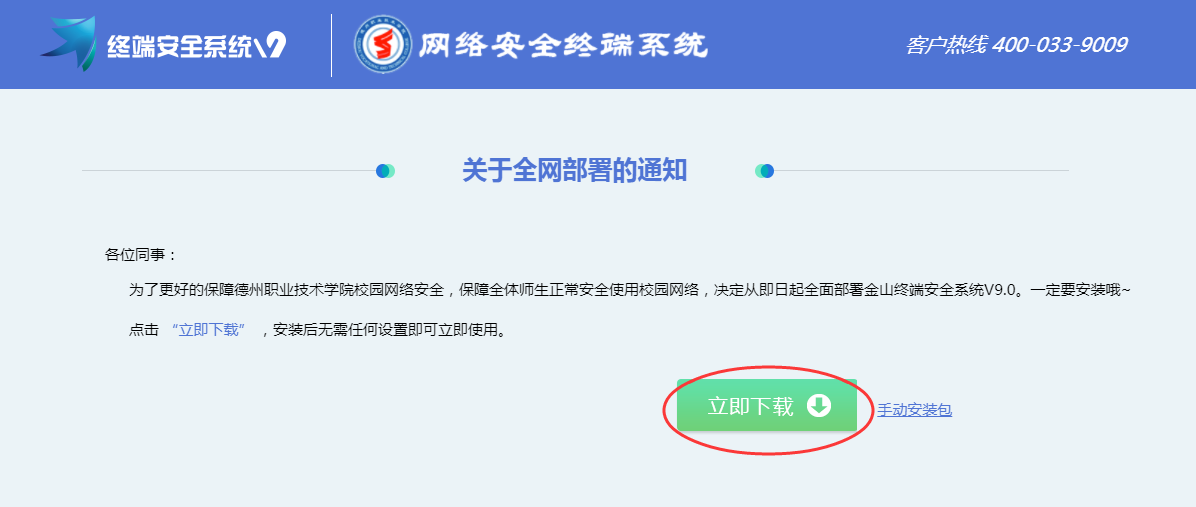 图1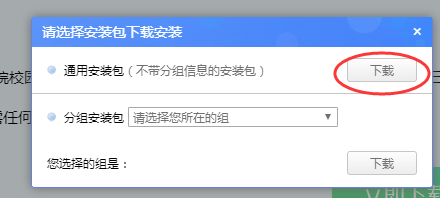 图2二、金山安全终端系统功能使用说明金山安全终端系统客户端安装完成后，病毒库自动升级，并根据统一策略执行防护。双击电脑右下角如图3所示图标，则进入金山安全终端系统V9主界面如图4.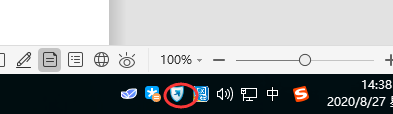 图3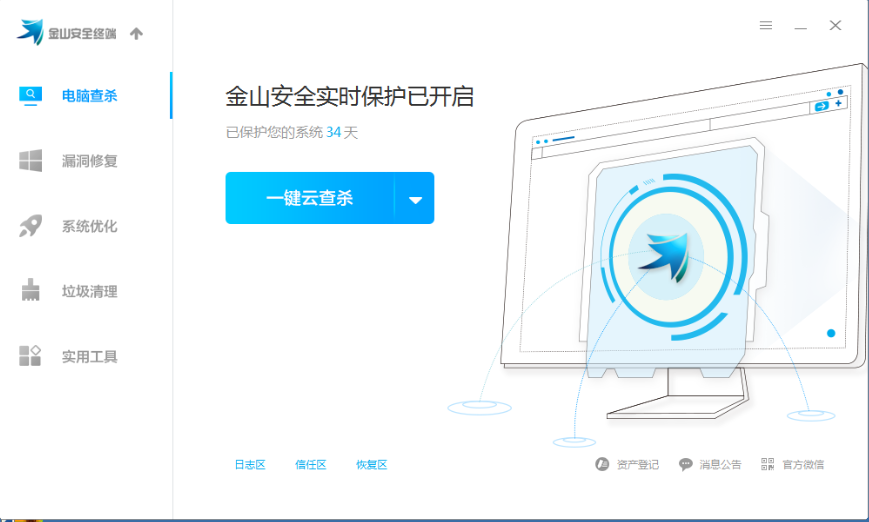 图4三、金山安全终端系统功能组简介左侧电脑查杀、漏洞修复、系统优化、垃圾级清理、实用工具五个功能组，操作方便快捷、功能一目了然。通过各功能组实现病毒一键查杀，系统漏洞修复，计算机系统优化，计算机垃圾文件清理和金山专用工具使用。各功能如下图5所示：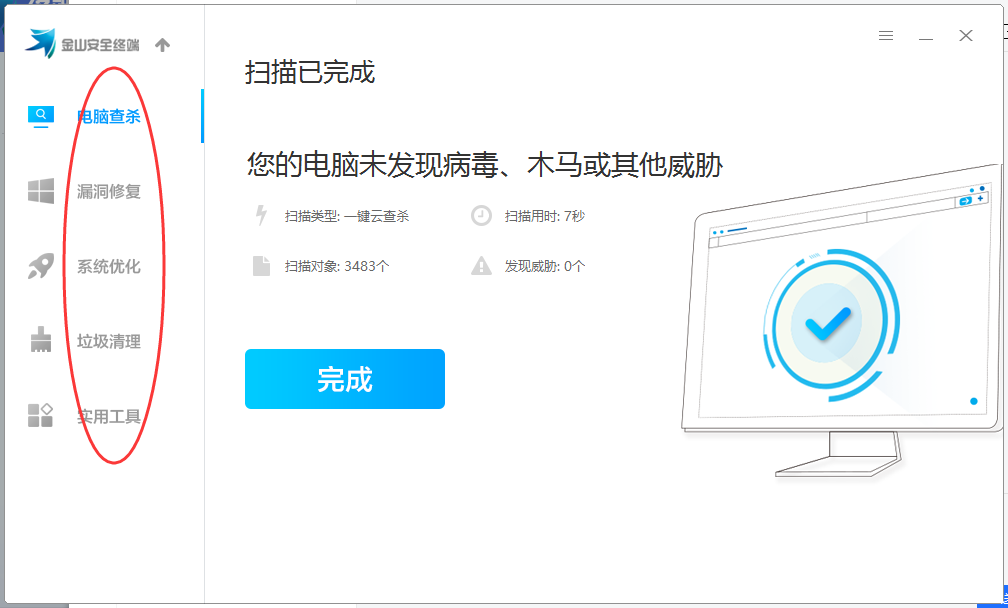 图5